Membership in professional organizations and bodiesAcademic Committee of Szeged, Jurisprudence Subcommittee
Association of Young International Criminal Lawyers
International Association for Artificial Intelligence and Law
International Law Association, Hungarian Branch
Hungarian Academy of Sciences – köztestületi tag
Hungarian Society of Military Law and the Laws of War
United Nations Association of Hungary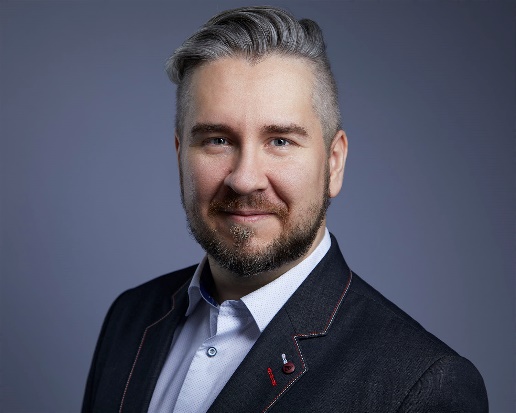 Dr. András Hárs, PhDAddress: 1083 Budapest, Ludovika tér 2. Szárnyépület Office 217.
Email: hars.andras@uni-nke.hu
Phone: +36 1 432 9000 / 20 807
Place and Date of Birth: Szeged, 1988.03.03.
Nationality: HungarianPROFESSIONAL EXPERIENCEPROFESSIONAL EXPERIENCE2022 -2017 -Researcher - University of Public Service, Institute of Information SocietyLecturer (previously assistant professor) at Ludovika – University of Public Service, Department of International Law2016 - Guest lecturer (previously research assistant) at the University of Szeged, Department of International Law and European Law, International and Regional Studies Institute2013 Internship, UNHCR BudapestEDUCATIONEDUCATION2013–2016University of Szeged, Doctoral School2008–2009Johannes Gutenberg University – Erasmus scholarship2006–2012University of Szeged - juristSTUDIES AND DEGREESSTUDIES AND DEGREES2021PhD in law (with ’summa cum laude’ qualification)2012Jurist (with ’cum laude’ qualification)OTHER ACADEMIC AND PROFESSIONAL ACTIVITIESOTHER ACADEMIC AND PROFESSIONAL ACTIVITIES2021 - Treasurer, International Law Association, Hungarian Branch2019-2021International Criminal Court Moot Court Competition, co-coach2018 - 2017 – 2014 - Guest lecturer: Kadir Has University, Istanbul, Turkey; 
Kenyatta University, Nairobi, Kenya; 
Fernando Pessoa University, Porto, Portugal; 
University of Nicosia, Cyprus; 
University of Milan, Italy; 
Nirma University, Ahmedabad, India; 
Judicial Studies Institute, Khartoum, Sudan; 
University of Valencia, Spain; 
InHolland University, Rotterdam, Netherlands;International Law National Case-Solving Competition, co-organizerPresenter and invited speaker at over 20 international and domestic conferencesLANGUAGE SKILLSLANGUAGE SKILLSEnglishfluent, C1 language diploma (2006); legal English proficiency (TOLES)Germanfluent, C1 language diploma (2009)French
Spanishfluent, C1 language diploma (2016)basic, in progress